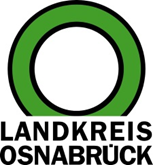 Landkreis Osnabrück	Sprechzeiten:	Der Landkreis im Internet:Am Schölerberg 1	Montag bis Freitag, 8.00 bis 13.00 Uhr.	http://www.lkos.de49082 Osnabrück	Donnerstag auch bis 17.30 Uhr.	Ansonsten nach VereinbarungDas Engagement in der Region stärken: Landkreis setzt Fortbildungsprogramm „Engagiert und qualifiziert“ fortOsnabrück. Das kostenlose Fortbildungsprogramm „Engagiert und qualifiziert“ des Landkreises Osnabrück geht 2024 in eine neue Runde. An fünf Terminen bietet es Informationen zu den Themen Social Media, Beteiligung von Kindern und Jugendlichen, Künstliche Intelligenz (KI) sowie Digitalisierung, Datenschutz und Versicherungen. Den Auftakt macht am 20. Februar, 18.30 bis 21 Uhr, das Seminar „Social Media im Verein – Facebook und Instagram für Anfänger“. Das Fortbildungsprogramm richtet sich an Engagierte, Initiativen, Vereine sowie Gemeindevertreterinnen und –vertreter. Ziel des Landkreises ist es, das Engagement in der Region zu stärken.Viele Bürgerinnen und Bürger engagieren sich im Landkreis Osnabrück in ihrer Freizeit, um andere Menschen zu unterstützen, zu begleiten oder ihnen eine sinnvolle Freizeitgestaltung zu ermöglichen. Mit diesem Engagement sind jedoch auch vielfältige Anforderungen verbunden. Das Fortbildungsprogramm „Engagiert und qualifiziert“ liefert dafür das nötige Rüstzeug. Dabei handelt es sich um ein Angebot des Ehrenamtsmanagements des Landkreises Osnabrück in Kooperation mit dem Zentrum für ehrenamtliches Engagement der Katholischen Landvolk-Hochschule Oesede (KLVHS). Die Fortbildungen finden je nach Thema vor Ort in der KLVHS in Oesede oder online statt. Die Auftaktveranstaltung am 20. Februar wird in der KLVHS angeboten. Die Fortbildung liefert eine praktische Anleitung für die ersten Schritte bei Facebook und Instagram. Es werden nützliche Funktionen beider Plattformen sowie Tipps und Tricks zur Gestaltung von Beiträgen aufgezeigt.Anmeldungen für die kostenlose Teilnahme werden ab sofort entgegengenommen. Alle Termine und Anmeldelinks sind unter www.landkreis-osnabrueck.de/fortbildungen-ehrenamt zu finden.Landkreis Osnabrück  Postfach 25 09  49015 OsnabrückDie LandrätinDie LandrätinAn dieRedaktionReferat für Assistenzund Kommunikation-Pressestelle-Datum:	10.1.2024Zimmer-Nr.:	2063Auskunft erteilt:	Henning Müller-DetertDurchwahl:Referat für Assistenzund Kommunikation-Pressestelle-Datum:	10.1.2024Zimmer-Nr.:	2063Auskunft erteilt:	Henning Müller-DetertDurchwahl:Pressemitteilung
Tel.: (05 41) 501-Fax: (05 41) 501-e-mail:24634420mueller-detert@lkos.de